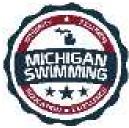 Integrity, Inclusion, Education, Excellence
Calvin U Open Invitational
Hosted By: Calvin University
April 30th and May 1st, 2021Approval: This meet is approved by Michigan Swimming, Inc. (MS), as a timed final meet on behalf of USA Swimming (USA-S), Approval Number MIAP2021061. In granting this approval it is understood and agreed that USA Swimming shall be free from any liabilities or claims for damages arising by reason of injuries to anyone during the conduct of the event. MS rules, safety, and warm up procedures will govern the meet as if fully set forth in these meet rules.MS or USA-S may revoke this approval at any time in response to the COVID-19 pandemic.It is understood and agreed that USA Swimming shall be free and held harmless from any liabilities or claims for damages arising by reason of injuries, including exposure to or infected with COVID-19 which may result in illness, personal injury, permanent disability, and/or death, to anyone during the conduct of the event.It is further understood and agrees that Michigan Swimming, Inc. shall be free and held harmless from any liabilities or claims for damages arising by reason of injuries, including exposure to or infected with COVID-19 which may result in illness, personal injury, permanent disability, and/or death, to anyone during the conduct of the event.An inherent risk of exposure to COVID-19 exists in any public place where people are present. COVID-19 is an extremely contagious disease that can lead to severe illness and death. According to the Centers for Disease Control and Prevention, senior citizens and individuals with underlying medical conditions are especially vulnerable.USA Swimming, Inc., cannot prevent you (or your child(ren)) from becoming exposed to, contracting, or spreading COVID-19 while participating in USA Swimming sanctioned events. It is not possible to prevent against the presence of the disease. Therefore, if you choose to participate in a USA Swimming sanctioned event, you may be exposing yourself to and/or increasing your risk of contracting or spreading COVID-19.BY ATTENDING OR PARTICIPATING IN THIS COMPETITION, YOU VOLUNTARILY ASSUME ALL RISKS ASSOCIATED WITH EXPOSURE TO COVID-19 AND FOREVER RELEASE AND HOLD HARMLESS USA SWIMMING, MICHIGAN SWIMMING, AND Calvin University AND EACH OF THEIR OFFICERS, DIRECTORS, AGENTS, EMPLOYEES OR OTHER REPRESENTATIVES FROM ANY LIABILITY OR CLAIMS INCLUDING FOR PERSONAL INJURIES, DEATH, DISEASE OR PROPERTY LOSSES, OR ANY OTHER LOSS, INCLUDING BUT NOT LIMITED TO CLAIMS OF NEGLIGENCE AND GIVE UP ANY CLAIMS YOU MAY HAVE TO SEEK DAMAGES, WHETHER KNOWN OR UNKNOWN, FORESEEN OR UNFORESEEN, IN CONNECTION WITH EXPOSURE, INFECTION, AND/OR SPREAD OF COVID-19 RELATED TO PARTICIPATION IN THIS COMPETITION.You acknowledge the contagious nature of COVID-19 and voluntarily assume the risk that your family, including child(ren), may be exposed to or infected by COVID-19 while on site at the pool or facility and that such exposure or infection may result in the personal injury, illness, permanent disability and death. You understand that the risk of becoming exposed to or infected by COVID-19 at the pool or facility may result from the actions, omissions, or negligence of myself and others, including but not limited to employees, volunteers and program participants and their families.Calvin University will include the above information in meet announcements, heat sheets and posted around the pool facility.COVID-19 Procedures/Requirements:All athletes, coaches, officials, clubs, spectators, and other individuals participating in this meet or seeking ingress into the facility in which this meet is conducted will abide by (1) all federal, state, and local laws, orders, administrative rules, and guidelines; (2) all protocols outlined in the COVID-19 LSC Supplemental Sanction Requirements documents for this meet; and (3) all COVID-19 preparedness plans for the relevant facility. Failure to maintain strict compliance with all COVID-19 procedures and protocols will result in disciplinary action by the Michigan Swimming, Inc. Board of Directors, including, but not limited to, fines, suspension of certain membership privileges, or referral to the USA Swimming National Board of Review with a recommendation to terminate a member’s membership in Michigan Swimming and USA Swimming.Minor Athlete Abuse Prevention Policy Acknowledgement:All applicable adults participating in or associated with this meet acknowledge that they are subject to the provisions of the USA Swimming Minor Athlete Abuse Prevention Policy (“MAAPP”), and that they understand that compliance with the MAAPP policy is a condition of participation in the conduct of this competition.Location:	Calvin CollegeVenema Aquatic Center3195 Knight Way SEGrand Rapids, MI 49546-4406Times:April 30th, 2021Session #1: WU start 3:00 PM, Event starts 4:00 PMSession #2: WU start at the conclusion of Session #1 no earlier than 6:00 PM, Event starts 7:00 PMMay 1st, 2021Session #3: WU start 8:00 AM, Event starts 9:00 AMSession #4: WU start at the conclusion of Session #3 no earlier than 11:00 AM, Event starts 12:00 PMSession #5: WU start at the conclusion of Session #4 no earlier than 3:00 PM, Event starts 4:00 PMSession #6: WU start at the conclusion of Session #5 no earlier than 6:00 PM, Event starts 7:00 PMFacilities:The Venema Aquatic Center is an 8 lane pool 50 meter pool where 6 lanes will be used for competition and two lanes will be available for supervised warm-up and warm down. Depth at start is 8’ and 15’ at turn. Permanent starting blocks and non-turbulent lane markers will be used. Colorado timing with an 8 lane display will be used. There is ample balcony seating for spectators. Lockers are available (provide your own lock). Public phones will not be available. The competition course has not been certified in accordance with 104.2.2C (4).Course Certification: The competition course has not been certified in accordance with 104.2.2C(4)Meet Format: This meet will be a Timed Final.Electronic EntriesEntries may be submitted to the Administrative Official as of April 9th, 2021 12:00PM. The Administrative Official must receive all entries no later than April 23rd, 2021 11:59PM. Entries must include correct swimmer name (as registered with USA/MS Swimming), age and USA number. All individual entries should be submitted via electronic mail at the e-mail address listed in the last section of this meet information packet. Make checks payable to: Calvin University.Entry Acceptance and ProcessingEntries will be accepted and processed in totality as of April 9th, 2021 12:00PM on a first served basis in the order in which they are received. Each club will be limited to 40 athletes until April 16th, 2021 12:00 PM. Clubs will have no athlete limit after April 16th, 2021 12:01 PM until the meet has reached COVID capacity of athletes per session.Individual Entry Limits: Swimmers may enter a maximum of 6 individual events per day..Entry Fees: $5.00 per individual event.Surcharges: No Michigan Swimming athlete surcharge applies.Paper EntriesMS rules regarding non-electronic entries apply. $6.00 per individual event Any surcharges detailed in the previous section also apply to paper entries. Paper entries may be submitted to the Administrative Official on a spreadsheet of your choice however, the paper entry must be logically formatted and must contain all pertinent information to allow the Administrative Official to easily enter the swimmer(s) in the correct events with correct seed times.RefundsOnce a team or individual entry has been received and processed by the Administrative Official there are no refunds in full or in part unless the “over qualification exception” applies (see MS Rules).Entry PaperworkYour club’s Entry, Entry Summary Sheet, Release/Waiver, Certification of Entered Athletes and Check should be sent via U.S. mail or nationally recognized overnight courier to:Calvin CollegeVenema Aquatic Center3195 Knight Way SEGrand Rapids, MI 49546-4406Check In: Check-in will not be required.Marshaling: Swimmers will be responsible for reporting to the marshaling area when their event is called.Seeding: This meet will be seeded 15 minutes after the start of Warmups each session.Deck Entries: The Meet Referee and Meet Director will determine if deck entries will be allowed and will be conducted in accordance with current Michigan Swimming, Inc. rules & procedures, including all Michigan Swimming, Inc. COVID-specific sanctioning or approval policies. All deck entries must be received by the office 15 minutes after warmups begin for the session the athlete is deck entering. Deck Entries count toward daily total entries for athletes. If an athlete is not currently registered with Michigan Swimming or another USA Swimming LSC, the athlete may deck register for a $164.00 fee before being entered into the meet for their times to be entered into SWIMS.Meet Programs/Admissions: No spectators will be allowed at this time.Scoring: Team scoring will be kept as follows for each event for the top 5 finishers 7-4-3-2-1.Awards: No awards will be given.ResultsComplete Official meet results will be posted on the Michigan Swimming Website at http://www.miswim.org/. Unofficial results will also be available on flash drive (HY-TEK Team Manager result file) upon request. Teams must provide their own flash drive.Concessions: No concessions will be provided.Lost and Found: Articles may be turned in/picked up at pool office. Articles not picked up by the end of the meet will be retained by the Meet Director or a representative for at least 14 days (any longer period shall be in the sole discretion of the Meet Director).Swimming SafetyMichigan Swimming warm up rules will be followed. To protect all swimmers during warm-ups, swimmers are required to enter the pool feet first at all times except when sprint lanes have been designated. No jumping or diving. The same rules will apply with respect to the warm-down pool and diving well. Penalties for violating these rules will be in the sole discretion of the Meet Referee which may include ejection from the meet.Racing Start CertificationAny swimmer entered in the meet must be certified by a USA Swimming member-coach as being proficient in performing a racing start or must start each race from within the water without the use of the backstroke ledge. When unaccompanied by a member-coach, it is the responsibility of the swimmer or the swimmer’s legal guardian to ensure compliance with this requirement.Deck Personnel/Locker Rooms/CredentialingOnly registered and current coaches, athletes, officials and meet personnel are allowed on the deck or in locker rooms. Access to the pool deck may only be granted to any other individual in the event of emergency through approval by the Meet Director or the Meet Referee. The Michigan Swimming Board of Directors, Officials Chairs of MS, and the MichiganSwimming Office staff are authorized deck personnel at all MS meets.	Personal
assistants/helpers of athletes with a disability shall be permitted when requested by an athlete with a disability or a coach of an athlete with a disability.Lists of registered coaches, certified officials and meet personnel will be placed outside the door to the pool deck. Meet personnel will check the list of approved individuals and issue a credential to be displayed at all times during the meet. This credential will include the host team logo, name as well as the function of the individual being granted access to the pool deck (Coach, Official, Timer, or Meet Personnel). In order to obtain a credential, Coaches and Officials must be current in all certifications through the final date of the meet. Meet personnel must return the credential at the conclusion of working each day and be reissued a credential daily.All access points to the pool deck and locker rooms will either be secured or staffed by a meet worker checking credentials throughout the duration of the meet.Swimmers with DisabilitiesAll swimmers are encouraged to participate. If any of your swimmers have special needs or requests, please indicate them on the entry form and with the Clerk of Course and/or the Meet Referee during warm ups.First Aid: Supplies will be kept in the pool office.Facility ItemsNo smoking is allowed in the building or on the grounds of any facility listed above.Pursuant to applicable Michigan law, no glass will be allowed on the deck of the pool or in the locker rooms.No bare feet allowed outside of the pool area. Swimmers need to have shoes to go into the hallway to awards or concessions.An Emergency Action Plan has been submitted by the Host Club to the Safety Chair and the Program Operations Chair of Michigan Swimming prior to sanction of this meet and is available for review and inspection at the pool office.To comply with USA Swimming privacy and security policy, the use of audio or visual recording devices, including a cell phone, is not permitted in changing areas, rest rooms or locker rooms.Deck changing, in whole or in part, into or out of a swimsuit when wearing just one suit in an area other than a permanent or temporary locker room, bathroom, changing room or other space designated for changing purposes is prohibited.Operation of a drone, or any other flying apparatus, is prohibited over the venue (pools, athlete/coach areas, spectator areas and open ceiling locker rooms) any time athletes, coaches, officials and/or spectators are present.General Information and Errors/OmissionsAny errors or omissions in the program will be documented and signed by the Meet Referee and available for review at the Clerk of Course for Coaches review. Information will also be covered at the Coaches’ Meeting.Meet PersonnelMeet Director: Chris Sullivan, cms65@calvin.edu (Must be a USA Swimming member)Meet Referee: Steve Weeks, swmfst16@gmail.com
Safety Marshal: Helena Tolic, helena.tolic@gmail.com, (616)589-2261Administrative Official : Adam Forbes, forbesajswim@gmail.com,(616)430-08852021 Calvin U Meet
April 30, 2021
Events list
Approved Number: MIAP2021061
Session #1
Warm-up 3:00PM; Start 4:00PMSession #2Warm-up 6:00PM; Start 7:00PMMay 1, 2021
Events list
Approved Number:
Session #3
Warm-up 8:00AM; Start 9:00AMSession #4Warm-up 11:00AM; Start 12:00PMSession #5Warm-up 3:00PM; Start 4:00PMSession #6Warm-up 6:00PM; Start 7:00PMRELEASE AND WAIVERApproved Number MIAP2021061Enclosed is a total of $	covering fees for all the above entries. In considerationof acceptance of this entry I/We hereby, for ourselves, our heirs, administrators, and assigns, waive and release any and all claims against Calvin University, Venema Aquatic Center, Michigan Swimming, Inc., and United States Swimming, Inc. for injuries and expenses incurred by Me/Us at or traveling to said swim meet.>>>>>>>>>>>>>>>>>>>>>>>>>>>>>>>>>>>>>>>>>>>>>>>>>>>In granting the approval it is understood and agreed that USA Swimming and Michigan Swimming, Inc. shall be free from any liabilities or claims for damages arising by reason of injuries to anyone during the conduct of this event.Signature: 	
Position: 	
Street Address: 	
City, State, Zip 	
E-mail: 	
Coach Name: 	
Coach Phone: 	
Coach E-Mail:Club Name:Club Code:GirlsEventsBoys1OPEN 100 Free23OPEN 50 Breast45OPEN 200 Back67OPEN 200 IM89OPEN 400 Free10GirlsEventsBoys1112 & Under 100 Free121312 & Under 50 Breast141512 & Under 200 Back161712 & Under 200 IM181912 & Under 400 Free20GirlsEventsBoys21OPEN 200 Free2223OPEN 100 Breast2425OPEN 50 Back2627OPEN 100 Fly2829OPEN 400 IM30GirlsEventsBoys3112 & Under 200 Free323312 & Under 100 Breast343512 & Under 50 Back363712 & Under 100 Fly383912 & Under 400 IM40GirlsEventsBoys41OPEN 200 Fly4243OPEN 50 Free4445OPEN 200 Breast4647OPEN 100 Back4849OPEN 50 Fly50GirlsEventsBoys5112 & Under 200 Fly525312 & Under 50 Free545512 & Under 200 Breast565712 & Under 100 Back585912 & Under 50 Fly60